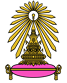 ชื่อเรื่องภาษาไทยชื่อเรื่องภาษาอังกฤษ  (ถ้ามี)ใช้ตัวอักษรแบบ (TH SarabunPSK 18 pt. แบบตัวหนา)ระดับชั้นมัธยมศึกษาปีที่…………………..ผู้จัดทำ …………………………………………….ครูที่ปรึกษา……………………………………………………………โรงเรียนเตรียมอุดมศึกษาพัฒนาการ เขตสวนหลวง  จังหวัดกรุงเทพมหานครรายงานนี้เป็นส่วนหนึ่งของการทำโครงงาน   “OCOP :  ONE CLASS ONE PROJECT”ประจำปีการศึกษา 2562ส่วนประกอบของเล่มรายงาน ประกอบไปด้วยหัวข้อดังต่อไปนี้1. บทคัดย่อ 2. ที่มาและความสำคัญของโครงงาน3. วัตถุประสงค์ของโครงงาน1. เพื่อ..............2. เพื่อ…………..4.  หลักการและทฤษฎีที่เกี่ยวข้อง5.  วิธีการดำเนินการ6.  ผลการทำสอบชิ้นงาน/ผลการทำโครงงาน7.  อภิปรายผล8.  สรุปผล9.  ข้อเสนอแนะ 9.1 ข้อเสนอแนะในการนำผลการทำโครงงานไปใช้  	9.2  ข้อเสนอแนะในการทำโครงงานครั้งต่อไป10.  คุณธรรมที่เกี่ยวข้องกับโครงงาน			ซื่อสัตย์			โปร่งใส			จิตสาธารณ / ความรับผิดชอบต่อสังคม			ความกตัญญู				พอเพียง			อื่นๆ.......................................................................................................................................11.  เอกสารอ้างอิงหรือบรรณานุกรม